ПРОВЕРКА В ОТНОШЕНИИ ООО УК «Cоветская»В Госжилинспекцию поступило обращение от жителей, проживающих по адресу: г. Липецк, ул. Звездная, д.7, по вопросу технически состояния подъездов.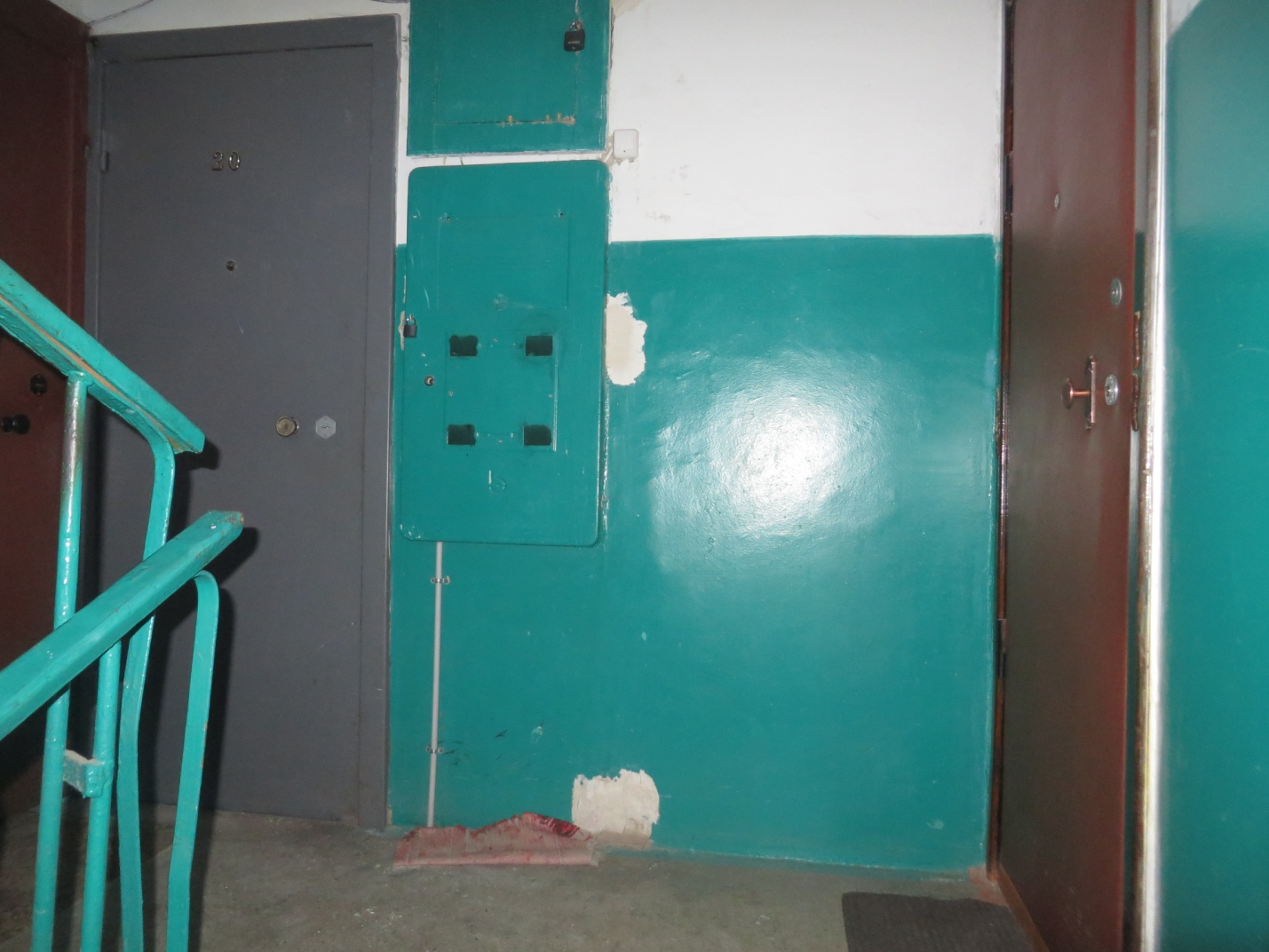 Госжилинспекцией  произведена внеплановая проверка, по результатам которой ООО УК «Советская» выдано предписание об устранении выявленных нарушений.В настоящее время, ранее выданное предписание выполнено, произведен ремонт лестничных клеток дома № 7 по ул. Звездная г. Липецка.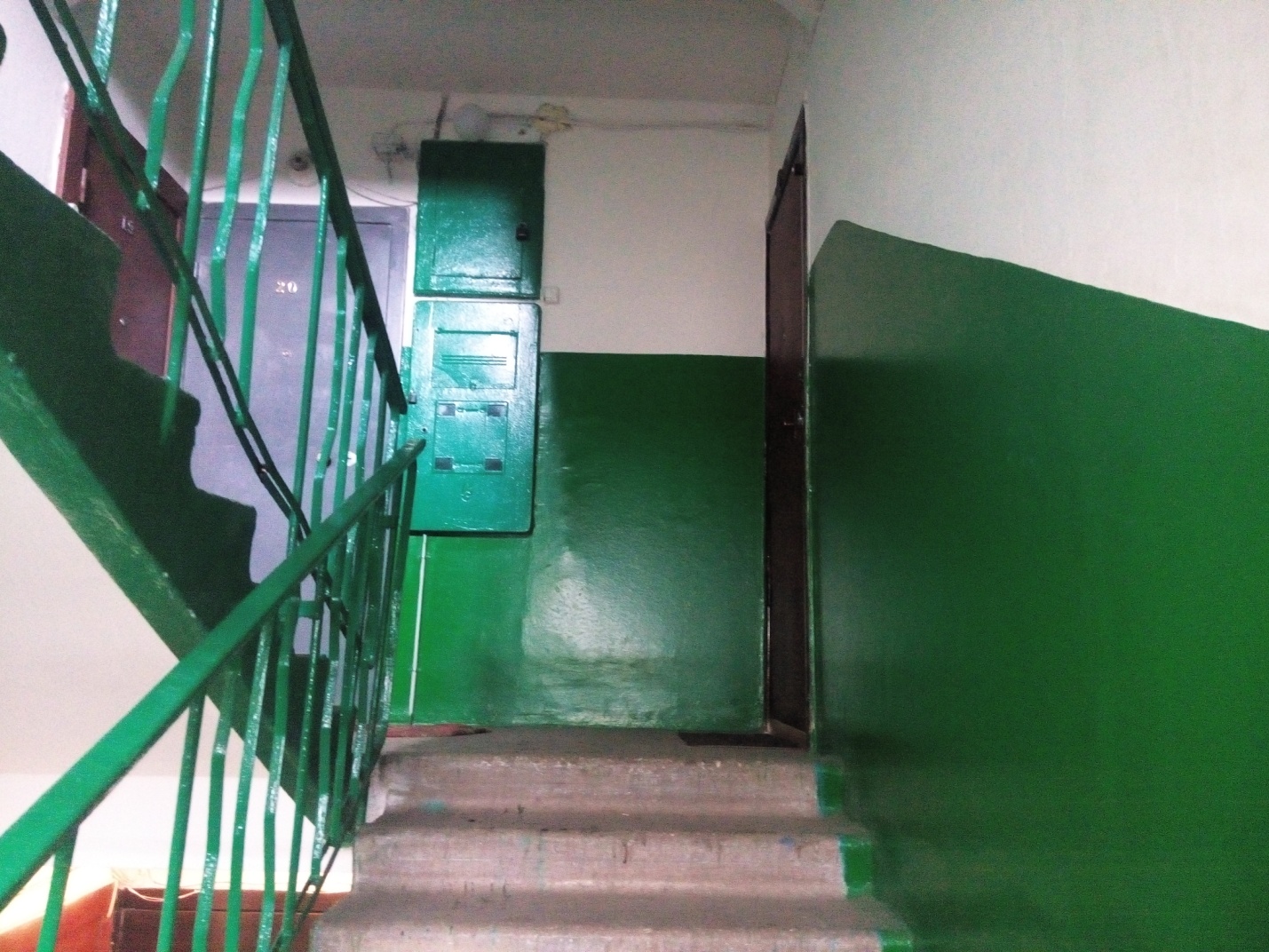 